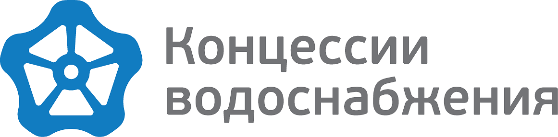 от ______________________ № __________________на № ___________________ от      ________________Уведомление о переносе срока заключениядоговораООО «Концессии водоснабжения» (далее – РСО), рассмотрев представленный протокол общего собрания собственников пр-т В.И. Ленина, д. 155, проведенного в форме очно-заочного голосования, сообщает следующее.В соответствии с пп.1 ч. 7 ст. 157.2 ЖК РФ РСО переносит срок заключения договора, содержащего положение о предоставлении коммунальных услуг по холодному водоснабжению и водоотведению в указанный многоквартирный дом на три календарных месяца. На основании вышеизложенного, ООО «Концессии водоснабжения» приступит к предоставлению коммунальных услуг по холодному водоснабжению и водоотведению в многоквартирный дом, расположенный по адресу: Волгоград, пр-т В.И. Ленина, д. 155,                        с 01 ноября 2019.  